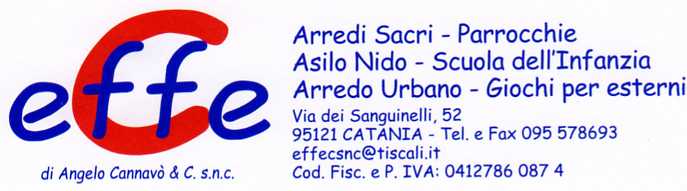 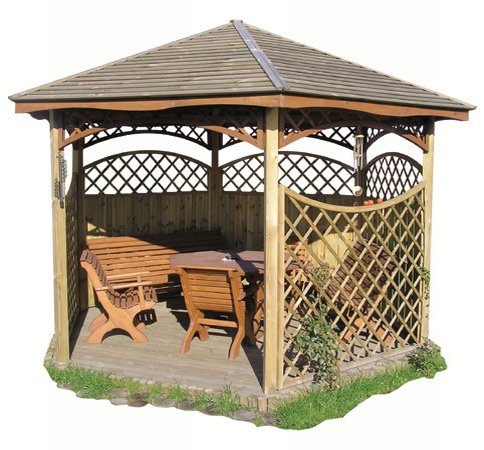 Descrizione:Gazebo, esagonale con travi portanti di sez 9x9 cmcon bordi raggiati su ciascun lato per eliminare ognirischio di scheggiatura. 5 lati sono chiusi con grigliati arombi, interamente in legno, con pedana rialzata nellostesso materiale. Tetto realizzabile in pvc o con tegolecanadesi. Area d'ingombro diametro 370 cm. con latida 180 cm. Tutti i nostri legni sono realizzati in pinonordico con impregnazione ecologica a pressione chepermette una protezione ottimale e duratura del legnoall'esterno.
Categoria: Gazebi e coperture da esterno
Codice: EP02031